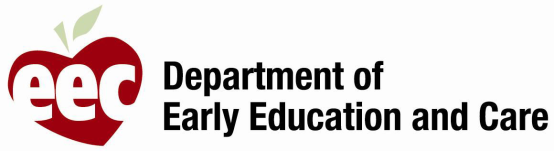 sistema de valoración y mejora de calidad de MAssachusetts (quality rating and improvement system, MA QRIS)Estándares DE ma qris PARA el CUIDADO INFANTIL FAMILIAR CON CAMBIOS PROVISIONALESNota: Los siguientes estándares  no coinciden idénticamente con los estándares detallados en elAdministrador de programa del QRIS.Los Cambios Provisionales están vigentes a partir del 13 de marzo de 2019, se marcan como tales y se indican mediante subrayado ytachado.Su especialista en calidad del programa lo ayudará a realizar correctamente los procedimientos parasu solicitud. La información de contacto se puede encontrar aquí.: https://www.mass.gov/service-details/qris-program-quality-unit-contact-information.estándares mA QRIS eStándar 1: CURRÍCULO Y APRENDIZAJE: 1A. CURRÍCULO, EVALUACIÓN Y DIVERSIDAD Y 1B. RELACIONES E INTERACCIONES docente-NIÑOLas investigaciones de la primera infancia dan cuenta de que los elementos esenciales de un programa de alta calidad incluyen: la utilización de un plan de estudiosintegral, apropiado en cuanto al desarrollo, alineado con los estándares estatales, un sistema de evaluación que refleje el currículum y los estándareso expectativas estatales para los niños, las adaptaciones que satisfagan las necesidades individuales de los niños einteracciones positivas entre maestros y niños que fomenten la autorregulación y el bienestar emocional de los niños.EStÁndar2: Ambientes internos y externos seguros, saludablesLos ambientes del programa son el marco para el aprendizaje de los niños. Estos dan apoyo a la implementación del plan de estudios mediante el uso del espacio, los materiales y las oportunidades para que los niños experimenten, practiquen sus habilidades, analicen, socialicen y resuelvan problemas. Estos ambientes deben brindar apoyo a la salud, la seguridad y la nutrición de los niños pequeños a fin de garantizar su óptimo desarrollo y bienestar.eStándar 3: CALIFICACIONES DE LA FUERZA LABORAL Y DESARROLLO PROFESIONAL: 3A. CALIFICACIONES DEL ADMINISTRADOR DE PROGRAMAS DESIGNADO Y DESARROLLO PROFESIONAL Y 3B. CALIFICACIONES DEL PERSONAL DEL PROGRAMA Y DESARROLLO PROFESIONALLas investigaciones indican que la fuerza laboral involucrada en la educación de la primera infancia debe tener formalizado el perfeccionamiento profesional formal en educación de la primera infancia y conocimiento del contenido para contribuir en la calidad del programa e impactaren los resultados del niño. El desarrollo profesional continuo que se vincula con las actividades del aula está relacionado con la mejora del programa y los resultados del niño están directamente afectados por la calidad de sus experiencias dentro del aula.eStándar 4: PARTICIPACIÓN DE LA FAMILIA Y DE LA COMUNIDADLas familias deben ser reconocidas como los primeros maestros de sus hijos y, por ello, deben ser reconocidas y apoyadas como aliadas en la educación de sus hijos. Los programas deben comprender la interconexión entre la familia y el enfoque de aprendizaje del niño y establecer una relación con las familias en base a la confianza mutua, el respeto y la voluntad de involucrarlos como aliados plenos; al mismo tiempo, se les debe brindar información, recursos y apoyo para asegurar que los niños tengan un ambiente enriquecedor en el que puedan crecer y aprender.eStándar 5: LIDERAZGO, GESTIÓN Y ADMINISTRACIÓN: 5A. LIDERAZGO, GESTIÓN Y ADMINISTRACIÓN Y 5B. SupervisiÓnLos programas de alta calidad requieren un liderazgo efectivo con prácticas administrativas y de gestión que garanticen un ambiente estable, responsabilidad fiscal, evaluación de las prácticas y políticas del programa y el desarrollo de relaciones dentro de la comunidad para apoyar al personal, a los niños y las familias a las que sirven.MA QRIS NIVEL 1Si su licencia de proveedor de Atención y EducaciónTemprana (EEC, por sus siglas en inglés) están vigente, cree Su solicitud de MA QRIS en: https://www.eec.state.ma.us/SSI_V2/ProfileSetup/LoginUN.aspx.MA QRIS Nivel21. CURRÍCULO Y APRENDIZAJE:1A. Currículo, evaluación y Diversidad1. CURRÍCULO Y APRENDIZAJE:1B. relaciones e interacciones docente-niño2. ambientes internos y externos seguros y saludables3. calificaciones y desarrollo profesional de la fuerza laboral: calificaciones y desarrollo profeSional del proveedor de cuidado infantil familiar4. participación de la familia y de la comunidad5. Liderazgo, gestión y administración: 5A. Liderazgo, gestión y administración5. liderazgo, gestión y Administración: 5B. SupervisiónMA QRIS niVEL 31. Currículo y aprendizaje: 1A. Currículo, evaluación, y diversidad1B. relaciones e interacciones docente-niño2. ambientes internos y externos seguros y saludables3. calificaciones de la fuerza de trabajo y desarrollo profesional: 3A. Desarrollo profesional y calificaciones del administrador de programa designado4. participación de la familia y de la comunidad5. liderazgo, gestión, y administración: 5A. liderazgo, gestión, y administración5. Liderazgo, gestión, y administración: 5B. SupervisiónMA QRIS nivel 41. Currículo y aprendizaje:1A. Currículo, evaluación y diversidad1. Currículo y aprendizaje: 1B. relaciones e interacciones docente-niño 2. ambientes internos y externos seguros y saludables3. calificaciones de la fuerza de trabajo y desarrollo profesional: 3A. Desarrollo profesional y calificaciones del administrador de programa designado4. participación de la familia y de la comunidad5. Liderazgo, gestión, y administración: 5A. Liderazgo, gestión, y administración5. Liderazgo, gestión, y administración: 5B. SupervisiónAPéndice A: requisitos de puntuación EN las escalas de clasificación del ambiente para los programas de cuidado infantil familiarrequisitos Mínimos de la Subescala para la escalA de clasificación del ambiente para el cuidado infantil familiar– Revisado(FCCERS-R)**Aunque los requisitos de puntuación de la subescala enumerados anteriormente representan las expectativas de puntuación mínima para alcanzar un nivel, si su programa solo tiene un puntaje mínimo en todas las subescalas, la puntuación no será lo suficientemente alta como para alcanzar el requisito general de puntuación de la ERS.CRITERIO DElQRIS MÉTODO DE MEDICIÓNDOCUMENTACIÓN REQUERIDA, PUNTAJE DE HERRAMIENTAS DE MEDICIÓN, O Perfeccionamiento PROFESIONAL FORMALNivel 21A.2.1El programa refleja que los educadores tienen un tiempo regular de planificación curricular Verificación realizada por el proveedor para que el tiempo regular de planificación esté programandoYEscala de Administración de Empresas, Business Administration Scale (BAS, por sus siglas en inglés) de 3 o superiorPresentar de una declaración firmada del tiempo de planificación programado O presentar una copia del programa YHoja de resultados de la BAS  que refleja un puntaje de 3 o superiorNivel 2CAMBIO PROVISIONALCambio de Política1A.2.2Los educadores demuestran, en el currículo, haber completado el perfeccionamiento profesional formal, las herramientas de diagnóstico y la evaluación formativaPerfeccionamiento Profesional Formal como está indicado en el Registro. El Perfeccionamiento Profesional (PD por sus siglas en inglés) Formal debe tener al menos 5 CEU, 5 CEC, 5 PDP o Crédito Universitario (estas capacitaciones no tienen que ser adicionales a los créditos universitarios ya obtenidos) El Registro de Calificaciones Profesionales refleja que el educador con la responsabilidad principal en el cuidado de los niños ha recibido PD formal en:CurrículoHerramientas de diagnósticoEvaluación formativaNivel21A.2.3Los materiales reflejan el idioma y la cultura de los niños a los que se atiende en el hogar de cuidado infantil familiar, de sus comunidades, y representan la diversidad de la sociedad La Escala de calificación del entorno de cuidado familiar del niño – Edición revisada, (FCCERS–R, por sus siglas en inglés)autoevaluada con una puntuación promedio de 3 o superior, con una puntaje en la subescala de 2 o 3 según la subescala (consultar anexo A)YUtilizando los resultados de la autoevaluación con la FCCERS-R, el programa desarrolla un Plan de mejora continua de la calidad que describe cómo el programa planea pasar al siguiente nivel QRIS Copia de las puntuaciones autoevaluadas con la FCCERS, que refleja que el programa cumple o supera el requisito de calificación general de 3 , y los requisitos de puntuación en la subescala de 2 o 3 dependiendo de la subescalaPlan de mejora continua de la calidadCRITERIO DELQRIS MÉTODO DE MEDICIÓNDOCUMENTACIÓN REQUERIDA, PUNTAJE en las HERRAMIENTAS DE MEDICIÓN, O Perfeccionamiento PROFESIONAL FORMALNivel 2CAMBIO PROVISIONALCambio de Política1B.2.1El educador ha participado en el perfeccionamiento profesional formal referente a cómo apoyar las relaciones e interacciones positivas con los niños a través de interacciones positivas, cálidas y enriquecedoras.Perfeccionamiento Profesional Formal según lo indicado en el Registro. El Perfeccionamiento profesional formal debe ser de al menos .5 CEU, 5 CEC, 5 PDP.oCrédito universitario (estas capacitaciones no tienen que ser adicionales a los créditos universitarios ya obtenidos)YLa FCCERS-R autoevaluada con una puntuación promedio de 3 o superior, con una puntaje enla subescala de 2 o 3 según la subescala (consulte el anexo A)YUsando los resultados de la autoevaluación con la FCCERS-R, el programa desarrolla un Plan de mejora continua de la calidad que describe cómo el programa planea pasar al siguiente nivel QRIS.El Registro de Calificaciones Profesionales (PQ, por sus siglas en inglés) refleja que el educador con la responsabilidad principal de cuidar a los niños ha recibido una DP formal en:Relaciones e interacciones positivas con los niños a través de interacciones positivas, cálidas y de apoyo.YCopia de los puntajes autoevaluados con la FCCERS, que reflejan que el programa cumple o excede el requisito de puntaje general de 3, y los requisitos de puntaje en la subescala de 2 o 3, según la subescala.YPlan de mejora continua de calidadEl Registro de Calificaciones Profesionales (PQ, por sus siglas en inglés) refleja que el educador con la responsabilidad principal de cuidar a los niños ha recibido una DP formal en:Relaciones e interacciones positivas con los niños a través de interacciones positivas, cálidas y de apoyo.YCopia de los puntajes autoevaluados con la FCCERS, que reflejan que el programa cumple o excede el requisito de puntaje general de 3, y los requisitos de puntaje en la subescala de 2 o 3, según la subescala.YPlan de mejora continua de calidadCRITERIO DElQRIS MÉTODO DE MEDICIÓNDOCUMENTACIÓN REQUERIDA, PUNTAJE DE HERRAMIENTAS DE MEDICIÓN, O Perfeccionamiento PROFESIONAL FORMALNivel 22A.2.1Hay al menos 3-4 áreas de interés, dependiendo de la edad de los niños, que tienenmateriales apropiados conforme a la edad y los equipos disponibles y accesibles para los niños.Demuestra ambientesinternos y externos seguros y saludables.La FCCERS-R autoevaluada con una puntuación promedio de 3 o superior, con una puntaje de subescala de 2 o 3 según la subescala (consulte el apéndice A)YUtilizando los resultados de la autoevaluación de la FCCERS-R, el programa desarrolla un Plan de mejora continua de la calidad que describe cómo el programa planea pasar al siguiente nivel QRIS.Copia de las puntuaciones autoevaluadas de la FCCERS, que refleja que el programa cumple o supera el requisito de calificación general de 3 y los requisitos de puntaje de la subescala de 2 o 3 según la subescala.Plan de mejora continua de la calidadCRITERIO DEl QRIS MÉTODO DE MEDICIÓNDOCUMENTACIÓN REQUERIDA, PUNTAJE DE HERRAMIENTAS DE MEDICIÓN, O Perfeccionamiento PROFESIONAL FORMALNivel 23A.2.1Todos los educadores que cuidan a niños tienen diploma de escuela secundaria, calificaciones y experiencia de certificación de Desarrollo Educativo General o Asociado (técnico) en Desarrollo Infantil (GED y SDA, por sus siglas en ingles, respectivamente).Calificaciones y Experiencia (como se indica en elRegistro de Calificaciones Profesionales.,(PQ ,por sus siglas en Inglés))El Registro de  calificaciones profesionales refleja los datos de TODOS los educadores quienes tienen al menos uno de las siguientescertificaciones:•Diploma de escuela secundaria• GED• Credencial actual de Asociado en Desarrollo Infantil (CDA por sus siglas en inglés)Nivel 23A.2.2Al menos un educador tiene una Credencial de Asociado en Desarrollo Infantil (CDA),  (o superior, por ejemplo, Grado Técnico o Licenciatura [AA o BA, por sus siglas en inglés, respectivamente]) para la edad de los niñosque son asistidos, O el docente a cargo está calificado en Educación y Cuidado Temprano(EEC por sus siglas en inglés) (en preescolar o infante / niño pequeño) Calificaciones y Experiencia (como se indica en elRegistro PQ)El Registro de Calificaciones Profesionales refleja que al menos uno de los educador que cuida a los niños tiene al menos uno de las siguientes certificaciones:• Credencial actual de Asociado en Desarrollo Infantil (CDA)• AA, BA o MA• Docente a cargo calificado en EEC(en preescolar o infante / niño pequeño)Nivel 23A.2.3Al menos un educador tiene un mínimo de 2 años deexperiencia como un proveedor de cuidado infantil familiarCalificaciones y Experiencia (como se indica en elRegistro PQ)El Registro de calificaciones profesionales refleja que al menos uno de los educadores que cuida a los niños tiene al menos dos años de experiencia trabajando en Cuidado infantil familiar; la experiencia debe ser detiempo completo y se podría considerar si el educador estuvo trabajando como asistenteCRITERIO DElQRISMÉTODO DE MEDICIÓNDOCUMENTACIÓN REQUERIDA, PUNTAJE DE HERRAMIENTAS DE MEDICIÓN, O Perfeccionamiento PROFESIONAL FORMALNivel 23A.2.4El educador cuenta con un Plan de desarrollo profesional individual (IPDP, por sus siglas en inglés) que aborda las necesidades de desarrollo profesional formal identificadas y aumenta su competencia junto a las competencias esenciales.Documento firmado por el proveedor de cuidado infantil familiar que verifica que el IPDP se completa regularmente.Proporcionar un documento firmado que declare que el educador que tiene la responsabilidad principal de cuidar a los niños tiene un IPDP que es:• Creado anualmente• Revisado anualmente• Actualizado anualmenteNivel 2CAMBIO                    PROVISIONALEliminar Redundancia3A.2.5El IPDP aborda acciones  y plazos para poder pasar al siguiente nivel del QRIS y de desarrollo de la  competencia.Documento firmado por el proveedor de cuidado infantil familiar que declare que el IPDP se realiza con regularidadProporcionar un documento firmado que declare que el educador con la responsabilidad principal de cuidar de los niños tiene un IPDP que es:• Creado anualmente• Revisado anualmente• Actualizado anualmenteEl IPDP debería incluir:• Uso de las Directrices de MA para Experiencias de aprendizaje preescolar y Directrices de aprendizaje para infantes y niños pequeños (infantes/ niños pequeños (I/T por sus siglas en inglés) solo aplica si se atiende a este grupo de edad)• Diversidad• Desarrollo del lenguaje oral.Apoyo al desarrollo de la lectoescritura de niñoFortalecimiento de factores familiares positivosCRITERIO DElQRISMÉTODO DE MEDICIÓNDOCUMENTACiÓN REQUERIDA, PUNTAJE DE HERRAMIENTAS DE MEDICIÓN, O Perfeccionamiento PROFESIONAL FORMALNivel 24A.2.1El educador ofrece oportunidades para que los padres se reúnan al menoscada dos mesesDocumento firmado por el proveedor de cuidado infantil familiar en el que se describe la existencia de oportunidades para que los padres se reúnan con los educadores al menos cada dos mesesProporcionar un documento firmado que demuestra que las oportunidades para padres / educadores son:• Planificadas• Formales• Intencionales• Iniciadas a partir del programa.•Ofrecidas al menoscada dos meses.Nota: Estas oportunidades pueden ser presenciales, por medios electrónicos o porteléfonoNivel 24A.2.2El educador guarda una lista de los recursos comunitarios actualizada de ayudan a las familias, a la que los padres pueden siempre acceder, en la que se incluye información sobre los recursos disponibles para los exámenes de diagnóstico anuales de la vista, audición y dentalesEscala de Administración de Empresas, Business Administration  Scale (BAS por sus siglas en inglés) que refleja un puntaje de 3 o superiorHoja de resultados de la BAS que refleja un puntaje de 3 o superiorNivel 24A.2.3El educador participa en los eventos comunitariosDocumento firmado por un proveedor de cuidado infantil familiar que describe brevemente los eventos comunitarios en los que participa el programa al menosunavez al añoProporcionar un documento firmado que detalla:• La lista de eventos en los que el proveedor ha participado en los últimos 12 meses• Los eventos deben ser en colaboración con otras organizaciones comunitarias.Nota: los viajes realizados por la clase no verifican este estándar, a menos que sea un evento comunitarioCRITERIO DEL QRISMÉTODO DE MEDICIÓNDOCUMENTACIÓN REQUERIDA, PUNTAJE DE HERRAMIENTAS DE MEDICIÓN, O Perfeccionamiento PROFESIONAL FORMALNivel 24A.2.4El educador establece una comunicación continua con otros proveedores de cuidado infantil familiar en la comunidad o agencias comunitarias para intercambiar información y recursos. Documento firmado por el proveedor de cuidado infantil familiar que muestra que el educador establece una comunicación continua con otros proveedores de cuidado infantil familiar en la comunidad para intercambiar información y recursos.Un documento firmado que detalla que:• El proveedor se comunica regularmente con otros proveedores de cuidado infantil familiar para intercambiar información y recursos• La documentación debe incluir fechas programadas y agendas.Nivel 24A.2.5El educador completa la autoevaluación del Fortalecimiento Familiar –StrengtheningFamilies-  y utiliza los datos para participar en una continua mejoraPlan de mejora continua de la calidad queincluye la autoevaluación del Fortalecimiento FamiliarPresentar un plan de mejora continua de la calidad con datos de la autoevaluación del Fortalecimiento Familiar, que incluya:• Objetivos actuales• Actividades para fortalecer el compromiso familiar y comunitario; yPresentar la hoja de resultados del Fortalecimiento FamiliarCRITERIO DEL QRISMÉTODO DE MEDICIÓNDOCUMENTACIÓN REQUERIDA, PUNTAJE DE HERRAMIENTAS DE MEDICIÓN, O Perfeccionamiento PROFESIONAL FORMALNivel 25A.2.1Se brinda comunicación y actualizaciones sobre el programa a los educadores y las familiasSe autoevalúa la FCCERS-R con una puntuación promedio de 3 o superior, con un puntaje de subescala de 2 o 3 según la subescala (consulte el apéndice A)YUsando los resultados de la autoevaluación de FCCERS-R, el programa desarrolla un Plan de mejora continua de la calidad que describe cómo el programa planea pasar al siguiente nivel QRISYDocumento firmado por el titular de la licencia de cuidado infantil familiar que verifica que las actualizaciones del programa se proporcionan al menos dos veces al año al personal y a las familias,  en su idioma principal o preferido, en la medida que sea apropiado y posible.• Copia de las puntuaciones evaluadas de la FCCERS, que refleja que el programa cumple o supera el requisito de puntuación general de 3, y los requisitos de puntuación de subescala de 2 o 3, dependiendo de la subescala• Plan de mejora continua de la calidad.YProporcionar un documento firmado por el titular de la licencia de cuidado infantil familiar en el que se proporcionen actualizaciones del programa al menos dos veces al año al personal y a las familias, en su idioma principal o preferido, en la medida que sea apropiado y posible.Nivel2CAMBIO PROVISIONALCambio de Polìtica5A.2.2Family Child Care Home (FCCH), el Hogar de Cuidado Infantil Familiar tiene un plan de negocios escritoUn plan de negocios por escrito con un presupuesto operativo que incluye un presupuesto operativo anual cuyas pautas se utilizan para la planificación, establecer metas y tomar decisiones.YUn puntaje de Escala de Administración de Empresas (BAS) de 3 o superior. Proporcionar una copia del plan de negocios que incluya el presupuesto operativo anual.YLa hoja de resultados del BAS que refleja un puntuación de 3 o superiorCRITERIO DEL QRISMÉTODO DE MEDICIÓNDOCUMENTACIÓN REQUERIDA, PUNTAJE DE HERRAMIENTAS DE MEDICIÓN, O Perfeccionamiento PROFESIONAL FORMALNivel 2CAMBIO                    PROVISIONALEliminar Redundancia5A.2.3El programa tiene una política de admisión por escrito que promueve la concientización y el respeto por las diferencias entre los niños y las familias, el respeto por la cultura y el idioma del niño y su familia, y responde a la inclusión de distintas necesidades de aprendizaje Copia de la política de admisión que promueve la diversidad (por ejemplo, una declaración de que el programa inscribee incentiva la inscripción de niños y familias de diversos orígenes)Proporcionar documentación de que la política de admisiones del programa promueve la diversidadOEl Programa Head StarCRITERIO DEL QRISMÉTODO DE MEDICIÓNDOCUMENTACIÓN REQUERIDA, PUNTAJE DE HERRAMIENTAS DE MEDICIÓN, O Perfeccionamiento PROFESIONAL FORMALNivel 25B.2.1Si el educador tiene un asistente, las reuniones programadas serán cada semana para asegurar de que el asistente reciba los comentarios y esté informado sobre todos los temas. Programa que muestra el horario de reuniones regulares y comentarios para los asistentes.Proporcionar la documentación que demuestre que el proveedor y su asistente programaron cada semana para compartir información y comentarios. Esto debe incluir:• Una declaración de que hay reuniones semanales programadas.• Una copia del cronograma que refleje estas reuniones.Nota: Esto no es necesario siel proveedor no tiene un asistente. En este caso, entregueuna declaración firmada que indique que no tiene asistenteCRITERIO DEL QRISMÉTODO DE MEDICIÓNDOCUMENTACIÓN REQUERIDA, PUNTAJE DE HERRAMIENTAS DE MEDICIÓN, O Perfeccionamiento PROFESIONAL FORMALNivel 31A.3.1Los educadores ofrecen oportunidades para la participación de los padres en los informes de progresoLa FCCERS-R autoevaluada con un puntuación promedio de 4.5 o superior, con un puntaje de subescala de 3 o 4 dependiendo de la subescala (verapéndice A)YUsando los resultados de la autoevaluación  FCCERS-R, el programa desarrolla un Plan de mejora continua de la calidad que describe cómo el programa planea pasar al siguiente nivel QRISYLos resultados de la Asistencia técnica individualizada de unespecialista en calidad del programa visita al sitio• Copia de las puntuaciones de la FCCERS autoevaluada, que refleja que el programa cumple o excede los requisitos generales de puntuación de 4.5, y los requisitos de puntuación de subescala de 3 o 4, dependiendo de la subescala• Plan de mejora continua de la calidad.Nivel 3CAMBIO PROVISIONALEliminarRedundancia1A.3.2Los educadores han recibido perfeccionamiento profesional formal en el currículo; la documentación del progreso de los niños; y el trabajo con niños de diversas lenguas y culturas y con aprendizaje de una segunda lengua.Perfeccionamiento profesional formal según lo indicado en el Registro. El Perfeccionamiento Profesional Formal debe ser de al menos .5 CEU, 5 CEC, 5 PDP, o Crédito Universitario (estas capacitaciones no tienen que ser además de los créditos universitarios ya obtenidos)El Registro de Calificaciones Profesionales refleja que el proveedor ha completado el desarrollo profesional FORMAL enumerado  en el Registro de Calificaciones Profesionales (PQR, por sus siglas en inglés) (crédito universitario, mínimo .5 CEU, 5 PDP, o 5 CEC) para todos los siguientes ítems:Desarrollo curricularDocumentación del progreso de los niñosTrabajo con niños de diversas culturasTrabajo con estudiantes tempranos del idioma inglésCRITERIO DElQRISMÉTODO DE MEDICIÓNDOCUMENTACIÓN REQUERIDA, PUNTAJE DE HERRAMIENTAS DE MEDICIÓN, O Perfeccionamiento PROFESIONAL FORMALNivel 31A.3.3Ya sea en forma directa oa través de una red o sistema, el educador hace uso de herramientas diagnósticas, informes de progreso, evaluaciones formativas o información recopilada por medio de la observación para establecer las metas de los niños, a nivel individual, en todos los campos del desarrollo. Descripción de herramientas de evaluación, evaluaciones formativas y datos de observación. Descripción de cómo éstos son utilizados para abordar las necesidades de los niños.Brindar documentación que muestre que:El programa lleva a cabo el diagnóstico del desarrollo en todos los niños conforme aalguna herramienta que lo evidencie;El proveedor completa la evaluación formativa de todos los niños conforme aalguna herramienta que lo evidencie;Una descripción de cómo se utilizan estas herramientas para compartir información con el personal y las familias, y crear actividades para apoyar las necesidades individuales de todos los niños.CRITERIO DEL QRISMÉTODO DE MEDICIÓNDOCUMENTACIÓN REQUERIDA, PUNTAJE DE HERRAMIENTAS DE MEDICIÓN, O Perfeccionamiento PROFESIONAL FORMALNivel 3CAMBIO PROVISIONALCambio de Política1B.3.1Cuando sea necesario, el educador puede usar un consultor o mentor externo experto en el desarrollo cognitivo, el comportamiento, y la salud mental de los niños para que brinde apoyo y asistencia en la implementación de estrategias que respalden las relaciones/interacciones positivas y técnicas de prevención e intervención Documento firmado por un proveedor de cuidado infantil familiar que describe cómo el programa utiliza a los consultores externos con experiencia en el comportamiento y la salud mental de los niños para brindar apoyo y asistencia al educador en la implementación de estrategias que apoyan las relaciones / interacciones positivas y las técnicas de prevención e intervención.YLa FCCERS-R autoevaluada con una puntuación promedio de 4.5 o superior, con un puntaje de subescala de 3 o 4 dependiendo de la subescala (ver apéndice A)YUsando los resultados de la autoevaluación de FCCERS-R, el programa desarrolla un Plan de mejora continua de la calidad que describe cómo el programa planea pasar al siguiente nivel QRISYLos resultados de la Asistencia Técnica Individualizada de Nivel 3 de una visita al sitio del Especialista en Calidad del ProgramaProporcionar una declaración firmada del proceso que indique que el proveedor cuenta con el apoyo del personal del sistema de la FCC o de un consultor con certificación en al menos uno de los siguientes ítems:Salud conductualSalud mentalTécnicas de prevención / intervención (es decir, CSEFEL, por sus siglas en inglés)NOTA: Si se ofrece a través de un contratista externo, proporcionar un Memorándum de entendimiento (MOU, por sus siglas en inglés) o una prueba de la colaboración en cursoYCopia de las puntuaciones de las autoevaluaciones de la FCCERS, que reflejan que el programa cumple o excede el requisito de puntaje general de 4.5, y los requisitos de puntaje de subescala de 3 o 4, dependiendo de la subescalaPlan de mejora continua de la calidad.OPrueba de acreditación de Asociación Nacional de Cuidado Familiar del Niño National Association of Family Child Care (NAFCC, por sus siglas en inglés)OPrograma de Head StartCRITERIO DEL QRISMÉTODO DE MEDICIÓNDOCUMENTACIÓN REQUERIDA, PUNTAJE DE HERRAMIENTAS DE MEDICIÓN, O Perfeccionamiento PROFESIONAL FORMALNivel 3CAMBIO PROVISIONALCambio de PolíticaAnteriormente 2A.2.2Consultas anuales realizadas por un Consultor de Salud para monitorear los registros, actualizar las políticas y prácticas de atención médica, identificar problemas del programa, ayudar a los programas a cumplir con los requisitos de salud y seguridad y proporcionar un informe por escrito al programa Copia del acuerdo con el Consultor de Salud o copia del acuerdo del sistema de cuidado infantil familiar u otra red, a través de la cual un Consultor de Salud proporciona los serviciosYDeclaración firmada del proveedor de cuidado infantil familiar que verifique que las visitas con el consultor de salud se realicen al menos una vez al año. Presentar dos formularios:• Formulario firmado por el Consultor de Salud o copia del acuerdo de colaboración a través del cual un consultor de salud presta sus servicios• Declaración firmada del  programa que verifique que las visitas se realizan al menos una vez al año.Nota: la copia debe haberse firmado dentro de los 2 años o el proveedor debe enviar una copia actualizada.Nota: El Consultor de salud debe cumplir con la definición de la Licencia del EEC del Consultor de atención médicaNivel 32A.3.1Demuestra la calidad de los ambientes interiores y exterioresLa FCCERS-R autoevaluada con una puntuación promedio de 4.5 o superior, con una puntuación de subescala de 3 o 4 según la subescala (consulte el apéndice A)YUsando los resultados dela autoevaluación dela FCCERS-R, el programa desarrolla un Plan de mejora continua de la calidad que describe cómo el programa planea pasar al siguiente nivel QRISYResultados de la Asistencia Técnica Individualizada de Nivel 3 de una visita al sitio por parte de un Especialista en Calidad del ProgramaCopia de las puntuaciones autoevaluadas de FCCERS, que reflejan que el programa cumple o excede los requisitos de puntaje general de 4.5, y los requisitos de puntaje de subescala de 3 o 4, dependiendo de la subescala.Plan de mejora continua de la calidadCRITERIO DEL QRISMÉTODO DE MEDICIÓNDOCUMENTACIÓN REQUERIDA, PUNTAJE DE HERRAMIENTAS DE MEDICIÓN, O Perfeccionamiento PROFESIONAL FORMALNivel 32A.3.2Asegura que todos los niños tengan acceso a un examen de diagnóstico del desarrollo dentro de los 45 días posteriores a la inscripción, utilizando una herramienta válida y confiable, los deriva a los servicios apropiados y guarda los registros necesarios. Prueba del acceso al examen de diagnóstico, registros y derivaciones que se ofrecen directamente, a través de la colaboración con otra agencia, oa los que los padres de los niños que asisten al programa, puedanacceder directamenteProporcionar documentación que confirme que:• Todos los niños tienen acceso a un examen de diagnósticodel desarrollo dentro de los 45 días posteriores a la inscripción; y• Los niños son derivadosa los servicios cuando es necesario.NOTA: El examen de diagnóstico puede ser realizado por proveedor de pruebas, en colaboración con una agencia o por la familia del niñoOPrograma de Head StartNivel 3CAMBIO PROVISIONALCambio de Política2A.3.3El educador recibe perfeccionamiento profesional formal sobre cómo trabajar con niños con dietas especiales, alergias y problemas de alimentación especializadaFormal Professional Development as indicated by Registry. Formal Professional Development must be at least .5 CEU, 5 CEC, PDP, or College Credit (these trainings do not need to be in addition to college credits already earned)Perfeccionamiento profesional formal según lo indica el Registro. El Perfeccionamiento Profesional Formal debe tener al menos .5 CEU, 5 CEC, PDP o Crédito Universitario (estas capacitaciones no tienen que ser además de los créditos universitarios ya obtenidos) El Registro de Calificaciones Profesionales refleja que todos los educadores han completado el Desarrollo Profesional FORMAL (crédito universitario , mínimo 5 CEU, 5 PDP o 5 CEC) en:• Dietas especiales, alergias y problemas de alimentación especializadaCRITERIO DElQRIS MÉTODO DE MEDICIÓNDOCUMENTACIÓN REQUERIDA, PUNTAJE DE HERRAMIENTAS DE MEDICIÓN, O Perfeccionamiento PROFESIONAL FORMALNivel 33A.3.1Al menos un educador debe cumplir con los Requisitos de la credencial de la CDA PLUS de Nivel 2, (o superior, es decir, diploma de associate’s degreeo de licenciatura), con 15 créditos universitarios en educación infantil temprana, desarrollo infantil y / o en educación especial Calificaciones y experiencia en educación especial (según lo indica el Registro PQ)El Registro de CalificacionesProfesionales refleja que al menos un educador de tiempo completo tiene un Diploma de escuela secundaria o de General Educational Development (GED, por sus siglas en inglés)YAl menos uno de los siguientes:CDA (vigente)Título de associate’s degreeLicenciaturaY15 créditos universitarios en educación infantil temprana, desarrollo infantil y / o educación especialNivel 33A.3.2Tiene un mínimo de 3 años de experiencia como Proveedor de cuidado infantil familiarCalificaciones y experiencia (según lo indicado por el Registro PQ)El Registro de Calificaciones Profesionales refleja que al menos un educador que cuida a los niños tiene un mínimo de tres años de experiencia trabajando en Cuidado Infantil Familiar(Family Child Care). La experiencia debe ser de tiempo completo y se podría considerar si el educador trabajó como asistenteNivel 3CAMBIO PROVISIONALEliminar Redundancia3A.3.3El IPDP garantiza que el proveedor recibe Perfeccionamiento profesional formal en los componentes del proceso de evaluación incluyendo la observación evaluativa, el uso de herramientas de evaluación y los procesos para la evaluación de servicios adicionalesDocumento firmado por el proveedor de cuidado infantil familiar que confirma que se controla regularmente el IPDP y se completa / actualiza al menos una vez al añoProporcionar un documento firmado que afirme que el educador con la responsabilidad principal de cuidar de los niños tiene un IPDP que es:• Creado anualmente• Revisado anualmente• Actualizado anualmenteYProporcionar una copia de un IPDP que incluya la planificación de desarrollo profesional para:• Evaluación• Observación• Uso de herramientas de evaluación.• Procesos para acceder a servicios adicionales para niños.CRITERIO DEL QRISMÉTODO DE MEDICIÓNDOCUMENTACIÓN REQUERIDA, PUNTAJE DE HERRAMIENTAS DE MEDICIÓN, O Perfeccionamiento PROFESIONAL FORMALNivel 3CAMBIO PROVISIONALEliminar Redundancia3A.3.3El IPDP aborda las acciones y los plazos para pasar al siguiente nivel de QRIS y el desarrollo de la competencia. Documento firmado por el proveedor de cuidado infantil familiar que confirma que el IPDP se revisa regularmente y se completa / actualiza al menos una vez al año.Proporcionar una copia firmada de IPDP que incluya la planificación de perfeccionamiento profesional para los requisitos del Nivel 4 de QRIS, que incluyen:Cursos sobre el lenguaje y las habilidades de lectoescritura en inglés o en el idioma del niño.Cursos de examen de diagnóstico y evaluación.24 créditos en la primera infancia.Título de Associate's degree o tiene 60 créditos universitarios y está inscrito en un programa de licenciatura en educación infantil temprana, desarrollo infantil, educación especial infantil temprana o un área relacionadaNivel 33A.3.4Todos los demás adultos que cuidan a los niños, constantemente, tienen no menos de 6 créditos universitarios en educación infantil temprana, desarrollo infantil y / o educación especialCalificaciones y experiencia en educación especial (según lo indica el registro PQ). El Registro de Calificaciones Profesionales(PQR) refleja que todos los adultos que cuidan a niños han recibido el siguiente perfeccionamiento profesional formal:6 créditos universitarios en educación infantil temprana, desarrollo infantil y / o educación especialCRITERIO DEL QRISMÉTODO DE MEDICIÓNDOCUMENTACIÓN REQUERIDA, PUNTAJE DE HERRAMIENTAS DE MEDICIÓN, O Perfeccionamiento PROFESIONAL FORMALNivell 34A.3.1Un sistema diario, de comunicación bidireccional está disponible entre los educadores y las familias a través de distintos medios (por ejemplo, hora telefónica programada, listas de verificación, correo electrónico).La FCCERS-R autoevaluada con una puntuación promedio de 4.5 o superior, con una puntaje de subescala de 3 o 4 dependiendo de la subescala (verapéndice A)YUsando los resultados de la autoevaluación dela FCCERS-R, el programa desarrolla un Plan de mejora continua de la calidad que describe cómo el programa planea pasar al siguiente nivel QRISYResultados de la Asistencia Técnica Individualizada de Nivel 3 de una visita al sitio del Especialista en Calidad del ProgramaCopia de las puntuaciones de la FCCERS autoevaluada, que refleja que el programa cumple o excede el requisito de puntuación general de 4.5, y los requisitos de puntaje de subescala de 3 o 4 dependiendo de la subescalaPlan de mejora continua de la calidad.YProporcionar documentación que confirme que el programa utiliza dos o más de los siguientes medios de comunicación:TeléfonoCorreo electrónicoCuaderno / libro de registroListas de verificaciónOtro (Por favor, defina)OPrograma de Head StartNivel 34A.3.2El educador ha elaborado distinto material informativo sobre el programa que se encuentra en el idioma de la comunidad, están disponibles para su uso en la comunidad y se entregan a las potenciales familiasEscala de Administración de Empresas (BAS), puntaje de 5Hoja de resultados de la BAS que refleja una puntuación de 5 o superiorNivel 34A.3.3El educador participa en el trabajo de grupo de la comunidad local que está relacionado con la primera infancia, el grupo cultural atendido por el programa y/o el apoyo familiarEscala de Administración de Empresas (BAS) puntaje de 5Hoja de resultados de la BAS que refleja una puntuación de 5 o superiorCRITERIO DEL QRISMÉTODO DE MEDICIÓNDOCUMENTACIÓN REQUERIDA, PUNTAJE DE HERRAMIENTAS DE MEDICIÓN, O Perfeccionamiento PROFESIONAL FORMALNivel 35A.3.1Anualmente se solicitan los comentarios de los educadores y de la familia, través de una encuesta, para evaluar  el programaLos resultados de las encuestas anuales, la copia del informe de resultados y la copia del Plan de mejora continua de la calidad. • Proporcionar una copia de la encuesta anual al personal y un resumen de los resultados.• Proporcionar una copia de las encuestas anualesa las familias  y un resumen de los resultados.Y• Demostrar que los resultados de la encuesta da la familia y al personal están incorporados en el Plan de mejora continua de la calidadNivel3CAMBIO PROVISIONALCambio de Política5A.3.2El educador tiene un plan escrito que referente a la dotación de personal alternativodonde existen personas que cumplen con los mismos requisitos de calificación que el educador, en caso de que el encargado se enferme, tenga que salir,  estar fuera del hogar o en el caso de una emergencia Se cumple parte de la política escrita que indica esa alternativa sobre los requisitos del personal Proporcionar documentación de que el proveedor cuenta con personal alternativo por personas que cumplen con los mismos requisitos de calificación que el educador en caso de que el cuidador se enferme, tenga que estar fuera del hogar o en caso de una emergenciaOPrueba de acreditación de la NAFCCNivel 35A.3.3El programa consulta a un asesor fiscal calificado para garantizar el cumplimiento de los requisitos de presentación de informes y de pago de impuestosEscala de Administración de Empresas (BAS), puntajede 5 Hoja de resultados de la BAS que refleja una puntuación de 5 o superiorCRITERIO DEL QRISMÉTODO DE MEDICIÓNDOCUMENTACIÓN REQUERIDA, PUNTAJE DE HERRAMIENTAS DE MEDICIÓN, O Perfeccionamiento PROFESIONAL FORMALNivel 35B.3.1El educador tiene un horario de reunión programado periódicamente, cada semana para planificar las actividades, las observaciones de los niños y el uso de los materialesLa FCCERS-R autoevaluada con una puntuación promedio de 4.5 o más, con un puntaje de subescala de 3 o 4 dependiendo de la subescala (vea el apéndiceA)YUsando los resultados de la autoevaluación de ERS, el programa desarrolla un Plan de mejora continua de la calidad que describe cómo el programa planea pasar al siguiente nivel QRISYLos resultados de la Asistencia Técnica Individualizada de Nivel 3 de una visita al sitio del Especialista en Calidad del ProgramaCopia de los puntajes autoevaluados de la FCCERS, que refleja que el programa cumple o excede el requisito de puntuación general de 4.5, y los requisitos de puntaje de subescala de 3 o 4 dependiendo de la subescalaPlan de mejora continua de la calidadNivel 3CAMBIO PROVISIONALCambio de Política5B.3.2A través de un sistema de FCC, un mentor o una red de apoyo entre colegas, los educadores participan regularmente en actividades que ayudan al desarrollo de su carrera mediante el uso de una escala profesionalDocumento firmado por el titular de la licencia de cuidado infantil familiar que describe las actividades que se implementan para apoyar el desarrollo de la carrera a través de una escala profesionalEl IPDP incluye actividades que apoyan el desarrollo de la carrera a través del uso de una escala  profesionalDocumento firmado por el titular de la licencia de cuidado infantil familiar que describe las actividades que se implementan para apoyar el desarrollo profesional a través de una escala profesional (por ejemplo, trabajar con un entrenador, trabajar con un sistema, trabajar con un asesor universitario)CRITERIO DEL QRISMÉTODO DE MEDICIÓNDOCUMENTACIÓN REQUERIDA, PUNTAJE DE HERRAMIENTAS DE MEDICIÓN, O Perfeccionamiento PROFESIONAL FORMALNivel41A.4.1El Programa usa un plan de estudio que está alineado con las directrices de MAEjemplo de plan de clase que demuestre la alineación con las directrices de MAProporcionar documentación que indique que el proveedor utiliza un plan de estudios que se alinea con las competencias básicas descritas en las Directrices de MA; los currículos aprobados incluyen:Metodología High ScopeCurrículo CreativoLaboratorio de Escritura en Línea (OWL,por sus siglas en inglés) (Online Writing Lab)Recursos para el aprendizaje tempranoNota: Si el plan de estudios no se mencionó anteriormente,  proporcione un ejemplo del plan de estudiosNivel4CAMBIO PROVISIONALEliminar Redundancia1A.4.2El educador ha completado los cursos sobre el lenguaje y las habilidades de lectoescritura, ya sea en inglés o en el idioma de los niños son atendidos que ofrecen un modelo para los niños y ha completado los cursos sobre examen diagnóstico y evaluaciónDocumento firmado por el proveedor de cuidado infantil familiar que el educador demuestra habilidades de lenguaje y lectoescritura, en inglés o el lenguaje del niño, que proporciona un modelo para los niñosYPerfeccionamiento Profesional Formal según lo indicado por el Registro. El perfeccionamiento profesional formal debe tener al menos 5 CEU, 5 CEC, 5 PDP o Crédito universitario (no es necesario que estas capacitaciones sean adicionales a los créditos universitarios ya obtenidos) Proporcionar un documento firmado que indique que el proveedor demuestra habilidades de lenguaje y lectoescritura, en inglés o el lenguaje del niño, que  proporcionan un modelo para los niñosYEl Registro de Calificaciones Profesionales refleja que todos los adultos que cuidan a los niños han recibido el siguiente perfeccionamiento profesional formal:Habilidades de lectoescritura en inglés o el idioma de los niñosque son atendidosCRITERIO DEL QRISMÉTODO DE MEDICIÓNDOCUMENTACIÓN REQUERIDA, PUNTAJE DE HERRAMIENTAS DE MEDICIÓN, O Perfeccionamiento PROFESIONAL FORMALNivel41A.4.3Ya sea directamente oa través de un sistema o red, el proveedor utiliza herramientas de diagnóstico, informes de progreso, evaluaciones formativas o información recopilada a través de la observación para informar la planificación curricular y utilizar los resultados para monitorear el progreso de cada niño en los campos de desarrollo.Descripción de cómo el programa usa los datos para informar la planificación curricular y para monitorear el progreso de cada niño Proporcionar documentación de que el currículo está adaptado para monitorear el progreso de cada niño, en los campos de desarrollo, e informar la toma de decisiones del programaOPrograma de Head StartCRITERIO DEL QRISMÉTODO DE MEDICIÓNDOCUMENTACIÓN REQUERIDA, PUNTAJE DE HERRAMIENTAS DE MEDICIÓN, O Perfeccionamiento PROFESIONAL FORMALNivel41B.4.1Los educadores participan a los niños en conversaciones significativas, según la edad y el desarrollo apropiado, utilizan preguntas no concluyentes , y brindan oportunidades a lo largo del día en base a estrategias constructivas para apoyar el desarrollo de un lenguaje receptivo y expresivo más complejo, para apoyar el uso del lenguaje por parte de los niños paraque compartan ideas, resuelvan problemas y tengan interacciones positivas con sus compañeros La FCCERS-R  autoevaluada con una puntuación promedio de 5.5 o superior, con una puntaje de subescala de 4 o 5 según la subescala (consulte el apéndice A)YLos resultados de la Observación(es)Confiable de laclase de la FCCERS-R con una puntuación promedio de 5.5 o superior, con un puntaje de subescala de 4 o 5 dependiendo de la subescala (vea el apéndice A)YEscala Arnett de interacción con el cuidador con una puntuación promedio de 3.2 o superiorYPlan de mejora continua de la calidadCopia del puntaje de la FCCERS autoevaluada, que refleja que el programa cumple o supera o cumple con el requisito de puntuación general de 5.5, y los requisitos de puntaje de subescala de 4 o 5 dependiendo de la subescalaPuntaje promedio de la Escala Arnettde interacción de cuidadores de 3.2 o másLa lista de Arnett de los nombres de los educadores, la fecha de la observación más reciente de Arnett y una descripción de cómo se usa la información para ayudar a los educadoresPlan de mejora continua de la calidad.CRITERIO DEL QRISMÉTODO DE MEDICIÓNDOCUMENTACIÓN REQUERIDA, PUNTAJE DE HERRAMIENTAS DE MEDICIÓN, O Perfeccionamiento PROFESIONAL FORMALNivel41B.4.2Los educadores utilizan estrategias didácticas que aseguran un ambiente de aprendizaje positivo, comprometen al niño en el aprendizaje, e incentivan las habilidades de pensamiento críticoLa FCCERS-R autoevaluada con una puntuación media de 5,5 o superior, con una puntuación de subescala de 4 o 5 según la subescala (véase el apéndice A)YLos resultados de la Observación(es) Confiable de la clase de la FCCERS-R con un puntuación promedio de 5.5 o superior, con un puntaje de subescala de 4 o 5 dependiendo de la subescala (vea el apéndice A)YEscala Arnett de interacción con el cuidador con una puntuación promedio de 3.2 o superiorYPlan de mejora continua de la calidadCopia del puntaje de la FCCERS autoevaluada, que refleja que el programa cumple o supera o cumple con el requisito de puntuación general de 5.5, y los requisitos de puntaje de subescala de 4 o 5 dependiendo de la subescalaPuntaje promedio de la Escala Arnettde interacción de cuidadores de 3.2 o superiorLa lista de Arnett de los nombres de los educadores, la fecha de la observación más reciente de Arnett y una descripción de cómo se usa la información para ayudar a los educadoresPlan de mejora continua de la calidadCRITERIO DELQRIS MÉTODO DE MEDICIÓNDOCUMENTACIÓN REQUERIDA, PUNTAJE DE HERRAMIENTAS DE MEDICIÓN, O Perfeccionamiento PROFESIONAL FORMALNivel42A.4.1Demuestra ambientes internos y externos potenciadoresLa FCCERS-R autoevaluada con una puntuación promedio de 5.5 o superior, con un puntaje de subescala de 4 o 5 dependiendo de(verapéndice A)YLos Resultados de la Observación(es) Confiable de la clase de la FCCERS-R con un puntuación promedio de 5.5 o superior, con un puntaje de subescala de 4 o 5 dependiendo de la subescala (vea el apéndice A)YPlan de mejora continua de la calidadCopia del puntaje de la FCCERS autoevaluada, que refleja que el programa cumple o supera o cumple con el requisito de puntuación general de 5.5, y los requisitos de puntaje de subescala de 4 o 5 dependiendo de la subescalaPlan de mejora continua de la calidadCRITERIO DEL QRISMÉTODO DE MEDICIÓNDOCUMENTACIÓN REQUERIDA, PUNTAJE DE HERRAMIENTAS DE MEDICIÓN, O Perfeccionamiento PROFESIONAL FORMALNivel 43A.4.1Al menos un educador debe tener diploma de Associate’s degree , o de nivel de estudios equivalentes (60 créditos universitarios y estar matriculado en un programa de licenciatura, tiene o un título superior en educación infantil,o un campo relacionado, con 24 créditos en primera infancia)Calificaciones y Experiencia en la primera infancia (según lo indicado por el Registrode Calificaciones Profesionales (PQ por sus siglas en inglés))El Registro de Calificaciones Profesionales refleja que al menos un educador tiene un título de asociado, o tiene cursos equivalentes (60 créditos universitarios y está inscrito en un programa de licenciatura, o un título superior, es decir, diploma de licenciatura), en educación infantil temprana, desarrollo infantil, educación especial infantil temprana o un campo relacionado, con 24 créditos en educación infantil tempranaNivel 43A.4.2Se asegura que un educadorque tenga una licenciatura en la primera infancia o un campo relacionado, se encuentre en el hogar de la FCC al menos dos veces al mes Calificaciones y experiencia (según lo indica el Registro PQ)El Registro de calificaciones profesionales refleja que:El proveedor o asistente de cuidado infantil familiar tiene una licenciatura; oLa persona que brinda asistencia técnica en el sitio, al menos dos veces al mespara un proveedor de cuidado infantil familiar tiene una licenciatura en la primera infancia o un campo relacionadoNivel 43A.4.3Tiene un mínimo de 60 meses de experiencia como Proveedor de cuidado infantil familiarCalificaciones y experiencia (según lo indica el Registro PQ)El Registro de calificaciones profesionales refleja que al menos un educador que cuida a los niños tieneal menos cinco años de experiencia trabajando en el cuidado infantil familiar. La experiencia debe ser a tiempo completo y se podría considerar si el educador trabajó como asistente.CRITERIIO DElQRIS MÉTODO DE MEDICIÓNDOCUMENTACIÓN REQUERIDA, PUNTAJE DE HERRAMIENTAS DE MEDICIÓN, O Perfeccionamiento PROFESIONAL FORMALNivel 4CAMBIO PROVISIONALEliminar Redundancia3A.4.4El IPDP garantiza que el educador reciba perfeccionamiento profesional formal en el tema de selección y uso de herramientas de diagnóstico  y evaluación, recopilación e interpretación de datos y estrategias para enseñar a niños con necesidades especiales y hablantes de distintos idiomas.Documento firmado por el proveedor de cuidado infantil familiar que el IPDP se revisa periódicamente y se completa / actualiza al menos una vez al año. Proporcionar:Un documento firmado que certifique que el proveedor realiza un IPDP regularmente; yUna copia del IPDP que incluya la planificación de desarrollo profesional para los requisitos de QRIS Nivel 4, que incluyen:Selección y uso de herramientas de diagnóstico y evaluación.Recopilación e interpretación de datos.Estrategias para la enseñanza de niños con necesidades especiales y hablantes distintos idiomas.CRITERIO DEL QRISMÉTODO DE MEDICIÓNDOCUMENTACIÓN REQUERIDA, PUNTAJE DE HERRAMIENTAS DE MEDICIÓN, O Perfeccionamiento PROFESIONAL FORMALNivel 44A.4.1Las familias son alentadas a ofrecerse como voluntarias para ayudar en el programa y, con la supervisión adecuada, compartan las tradiciones culturales y lingüísticas u otros intereses, como sus trabajos, pasatiempos e  información relevante adicionalLa FCCERS-R  autoevaluada con una puntuación promedio de 5.5 o superior. con una puntaje de subescala de 4 o 5 según la subescala (consulte el apéndice A)YLos resultados de la Observación(es) Confiable de la clase de la FCCERS-R con un puntuación promedio de 5.5 o superior, con un puntaje de subescala de 4 o 5 dependiendo de la subescala (vea el apéndice A)YPlan de mejora continua de la calidadCopia de los puntajes de la FCCERS autoevaluada, que refleja que el programa cumple o excede el requisito de puntaje general de 5.5, y los requisitos de puntaje de subescala de 4 o 5, dependiendo de la subescalaPlan de mejora continua de la calidad.Nivel4CAMBIO PROVISIONALCambio de Política4A.4.2El educador proporciona o conecta a las familias con los programas de educación, capacitación y apoyo (tales como lectoescritura familiar, educación para adultos, capacitación laboral, desarrollo infantil, crianza de los hijos, inglés como segundo idioma, etc.) Verificación por parte del proveedor de cuidado infantil familiar que detalla el acceso y las oportunidades a la capacitación proporcionadaProporcionar:Un documento firmado que explica cómo el proveedor conecta a las familias con la educación, la capacitación y el apoyo.MOU o prueba de que existe una colaboración con las agencias que pueden proporcionar estos serviciosOPrograma de Head StartCRITERIIO DElQRIS MÉTODO DE MEDICIÓNDOCUMENTACIÓN REQUERIDA, PUNTAJE DE HERRAMIENTAS DE MEDICIÓN, O Perfeccionamiento PROFESIONAL FORMALNivel 4CAMBIO PROVISIONALClarificar el Lenguaje4A.4.3El educador, ya sea directamente oa través de un sistema o red (es decir, el beneficiario de CFCE) está en conexióncon los programas de intervención temprana, la Agencia de Educación Local (Local Education Agency, LEA), salud mental, salud dental, un consultor de salud del programa, el Programa de Alimentos y Nutrición del Departamento de Agricultura de los Estados Unidos, que especifica las responsabilidades y los deberes de cada entidad en el apoyo a los niños y las familias. La verificación por parte del proveedor de cuidado infantil familiar de que los niños tienen acceso, ya sea a través de acuerdos de pago privados o con el consentimiento de los padres, a través de otros proveedores de servicios, alos siguientes servicios: examen de diagnóstico del desarrollo, examen de diagnósticode salud mental, examen de diagnóstico del habla, terapia del habla, terapia física, terapia ocupacional, atención de la salud dental y servicios de nutriciónProporcionar:Un documento firmadoque confirme que el proveedor conecta a las familias con la educación, la capacitación y el apoyo;Una lista de los programas de intervención temprana, la LEA local, salud mental, salud (física), salud dental, un consultor de salud del programa y los Programas de alimentación y nutrición del Departamento de Agricultura de los Estados Unidos con los que el proveedor tiene convenios;Una descripción de los procedimientos para conectar a los niños y las familias con el examen de diagnóstico del desarrollo,  examen de diagnóstico de salud mental, examen de diagnóstico del habla, terapia del habla, terapia física, terapia ocupacional, atención de la salud dental y servicios de nutrición;MOU o prueba de que existe una colaboración con las agencias que pueden proporcionar estos servicios;OPrograma de Head StartNivel 4CAMBIO PROVISIONALEliminar Redundancia4A.4.4El educador se coordina con otros proveedores de cuidado infantil familiar en la comunidad y desarrolla acuerdos de intercambio para maximizar recursos, servicios y oportunidades de desarrollo profesionalVerificación de que el proveedor participa en una red o sistema de cuidado infantil familiarProporcionar:Documentación del proveedor que participa en una red o sistema de cuidado infantil familiarUna descripción de cómo el proveedor se coordina con otros proveedores de cuidado infantil familiar en la comunidad y desarrolla acuerdos de intercambio para maximizar recursos, servicios y oportunidades de desarrollo profesionalCRITERIO DELQRIS MÉTODO DE MEDICIÓNDOCUMENTACIÓN REQUERIDA, PUNTAJE DE HERRAMIENTAS DE MEDICIÓN, O Perfeccionamiento PROFESIONAL FORMALNivel 45A.4.1El educador tiene un sistema para la recopilación de datos y el seguimiento de la salud de los niños, los servicios, el ausentismo y la información educativa, así como también del perfeccionamiento profesional y el cuidado de los registros financierosEscala de Administración de Empresas (BAS), puntaje de 5 YLista de verificación / documento firmado por el proveedor de cuidado infantil familiar que certifica que el programa tiene un sistema que mantiene y rastrea información sobre: salud de los niños, servicios, ausentismo, información educativa de los niños,calificaciones del personal, perfeccionamiento profesional y mantenimiento de registros financieros. Hoja de resultados de la BAS que refleja un puntaje de 5 o superiorYProporcionar un documento firmadoque certifiqueque el programa tiene un sistema tecnológico que mantiene y rastrea (información de):Salud infantilServiciosAbsentismoInformación educativainfantil.Calificaciones del personalPerfeccionamiento profesionalRegistros financieros / informaciónÍndice de renovación de docentesOtro (por favor explique)Nivel 4CAMBIO PROVISIONALCambio de Política5A.4.2El educador comparte los resultados de la calificación de calidad del programa con las familias, el educador, el sistema de cuidado infantil familiar, la junta directiva y los patrocinadores, según sea apropiadoEl programa comparte los resultados de la calificación de calidad del programa con las familias, el educador, la junta directiva y los patrocinadoresProporcionar documentación de que el proveedor comparte los resultados de la calificación de calidad del programa con las familias, el educador, el sistema de cuidado infantil familiar, la junta directiva y los patrocinadores, según sea apropiadoCRITERIO DELQRIS MÉTODO DE MEDICIÓNDOCUMENTACIÓN REQUERIDA, PUNTAJE DE HERRAMIENTAS DE MEDICIÓN, O Perfeccionamiento PROFESIONAL FORMALNivel 45B.4.1Los educadores tienen regularmente oportunidades para participar en la práctica reflexiva Descripción escrita de las oportunidades para que el educador se involucre en las prácticas de enseñanza reflexivaProporcionar una descripción de las oportunidades regulares para que el personal docente participe en las prácticas de enseñanza reflexivaNivel 4CAMBIO PROVISIONALCambio de Política5B.4.2Las escalas salariales de los educadores reflejan los niveles educativos, la experiencia y los niveles de rendimiento, según lo determinado por la evaluación anual del educadorLa puntuación de 5 en la Escala de Administración de Empresas (BAS) La hoja de resultados de la BAS que refleja una puntaje de 5 o superiorNivel 4CAMBIO PROVISIONALCambio de Política5B.4.3Ya sea directamente o a través de un sistema o red, el educador tiene un programa de incentivos que recompensa a quienes trabajan en el hogar de cuidado infantil familiar que logran pasar al siguiente paso de la escala profesionalParte de la política escrita que muestra incentivos para el educador, en base al avance educativo Proporcionar una descripción de la política escrita que muestra incentivos para educadores, en base al avance educativoSubescalasERS (por sus siglas en inglés)REQUISITONIVEL 1 REQUISITONIVEL 2(GENERAL = 3)REQUISITONIVEL3( GENERAL = 4.5)REQUISITONIVEL4( GENERAL =5.5)1. Espacio y mobiliarioSin requisitos ERS2342. Rutinas de cuidado personalSin requisitos ERS 2343. Audición y HablaSin requisitos ERS 3454. ActividadesSin requisitos ERS 3455. InteracciónSin requisitos ERS 3456. Estructura de ProgramaSin requisitos ERS 3457. Padres y ProveedorSin requisitos ERS 234